[ Cuestionario sobre la floroterapia de Bach ]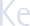 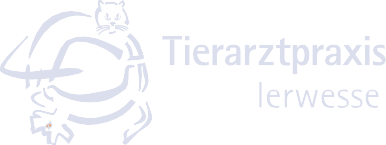 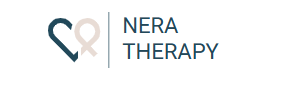 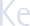 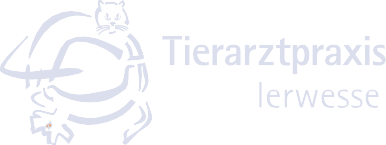 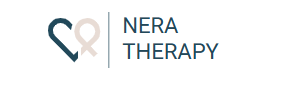 Nombre del propietario:	 Nombre del animal: 	 Fecha:	www.neratherapy.comEdad:		 Raza: 		 Género:	PerroGatoNadarVogelReptil[ Datos interesantes ]Las flores de Bach son 38 remedios florales (ciertas flores silvestres, arbustos y árboles) que  tienen un  efecto positivo en nuestra  mente o la  de nuestros animales.    Equilibran,  dan equilibrio interior, coraje, confianza,  confianza,  amor, apoyo para trastornos metabólicos y enfermedades  psicosomáticas.   Cuanto más rápido actúes,   mejor.  Porque más vale prevenir que curar.  Y las flores de Bach ayudan  a  recuperarse,  para enfermedades  agudas y crónicas.[ Procedimiento ] Por favor,  explique brevemente cualquier problema particular Marque  y subraye lo que se aplica[ Tu mascota ...  ]... ¿Está más inquieto y cariñoso de lo habitual?  A pesar de la  enfermedad / dolor,  está  lleno de actividad exuberante,  pero parece  desapercibido, mordisqueando  sus patas / plumas / garras mirando a un rincón. ... reacciona más asustado de  lo habitual a ruidos y cosas nuevas,  muestra inquietud  nocturna, aullidos / maullidos / chillidos / gritos / silbidos cuando está  solo en casa?... comienza peleas con congéneres o los  rechaza,  gruñe / silba / zumba / ataca  a los propietarios, parece más intolerante?  ... ¿Se  porta muy bien y  se somete  rápidamente,  aguanta mucho,  está ansioso y reservado? ... ¿Parece inseguro,  obedece todas las órdenes, imita el comportamiento de  otros congéneres?... ¿Muestra  arrebatos temperamentales repentinos,  inquietud permanente, a menudo  aumento corriendo  de un lado a otro / jadeando  por aire / jadeando / respirando?  ... ¿Parece desatento e indócil, comete los mismos errores una y otra vez?  ¿Es  sumisa, pero no  aprende nada?...  se impone constantemente   (por ejemplo,   lloriqueando,  ladrando,  rascando,  abrazando, maullando), ¿exige  constantemente  afecto / atención?... ¿Parece desmotivado,  ausente,  desinteresado,  soñador, somnoliento?  ¿No viene cuando   lo llamas?... ¿Limpia y  lame  constantemente  , mordisquea el cuerpo y  generalmente parece  inquieto?... ¿Por lo demás eficiente,  repentinamente agotado, apático?     ¿Es difícil  motivar?... ¿Sospecha y reacciona más expectante/negativa de lo habitual?  ¿Sufre   un cambio de propiedad / pérdida de pareja?... ¿Está cansado,  impotente, desmotivado y necesita ser  persuadido para que actúe?   ¿Está  sucio?  ¿Se niega a alimentarse?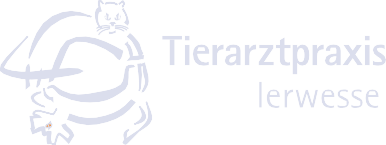 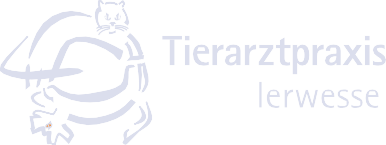 www.neratherapy.com... Siempre quiere ser el centro de atención, constantemente exige atención (por ejemplo, haciendo sonidos, royendo las patas / plumas / garras, rascando el cuerpo), ¿es excesivamente cariñoso?  ¿Se le deja solo,  reacciona con acciones de protesta?... está celoso de las personas (p. ej.  Bebés)  y/o conespecíficos que  se acercan a su cuidador?  ¿Reacciona  con agresividad, negativa a alimentarse, impureza?... ¿Llora la pérdida de una patria humana/conespecífica/antigua?  ¿Reacciona poco a su entorno, se esconde,  no come, mira frente a sí mismo?... ¿Se ve cansado,  flácido, carente de energía (a menudo orejas / cola / plumaje caídos)?... ¿Está permanentemente inquieto,  hiperactivo,  a menudo irritable, impaciente?...  se somete rápidamente, ¿es tímido?   ¿Parece  que  tu mascota ha  perdido la confianza en sí misma?... ¿Tiene miedo de ciertas cosas, sonidos o situaciones?  ¿Entonces se arrastra?... muestra cambios de humor: ¿a veces  alegre, a veces abatido?   ¿A  veces parece  triste sin razón y difícilmente puede ser motivado?... tiene que aguantar en este momento,  ¿se requiere  mucha   perseverancia?  ¿Es obediente y no se rinde a pesar del  agotamiento?... ¿Está  completamente agotado después de una larga enfermedad / estrés?  ¿Tiene  una mayor necesidad de dormir?... muestra una conciencia culpable exagerada,  ¿puede ser atacado  por congéneres?  Con voces  fuertes / reprimendas reacciona  con sensibilidad, hace una mueca, se arrastra?... parece estar demasiado conectado con otro ser vivo, no lo suficientemente aislado; si falta el cuidador / congéneres, está inquieto, aullando / maullando / chillando / gritando /  no come?  Muestra  un instinto protector muy fuerte,  ¿ataques para   proteger?...  ¿Entra   en pánico rápidamente  y es propenso a la ansiedad  extrema?... ¿Constantemente parece antinaturalmente tenso, reacciona inflexiblemente a los cambios?... muestra un comportamiento cambiante,  parece desequilibrado, agitado?...  aún no ha  hecho frente a un shock mental (p  . ej.  ¿Separación,  refugio, mudanza)?... ¿Es desinteresado, le falta apetito y se retira  ?    ¿Está en una situación  estresante que  parece  desesperada?... es demasiado entusiasta, no  puede encontrar un final (por ejemplo,  mientras juega)?  Si otros no  se  motivan, ¿se vuelve agresivo?...  ¿No quiere  someterse,  muestra un comportamiento fuertemente dominante, no obedece?... tiene que adaptarse a las nuevas condiciones de vida (por ejemplo, mudanza, nuevos congéneres, descendencia)?  ¿Parece inseguro, reacciona excesivamente sensatamente al cambio?... ¿Es más reservado de lo habitual?  Se mantiene  alejado,  evita el contacto, ¿es un solitario?...  ¿Puede concentrarse  mal, está desatento e inquieto?  ¿Reacciona   insultado a la culpa?... ¿Parece insatisfecho, aburrido y no tiene resistencia?  ¿Está interesado en   todo,  pero rápidamente pierde interés?... ¿Parece apático, desinteresado?    Parece que ya no tiene  ganas de vivir, ¿no quiere beber / comer?  ... ¿No está satisfecho con nada, está  constantemente de  mal humor,  está solo mucho?   ¿Gruñe /  se queja / retumba   constantemente? 